Other Information: For the first half term Mulberry and Sycamore have the non-stop action coach and PE will take place on Monday. In the second half term Mulberry and Sycamore PE time will return to Thursday. Larch will continue to have their PE on a Friday.Swimming continues on Wednesday afternoons until half term. After half term the children will have Indoor PE instead of swimming (Mulberry and Larch will be on Wednesday; Sycamore will be on Friday).Homework goes home on Wednesday and must be returned by the following Tuesday.Key Dates: Monday 13th March – Tudor Day (History off the Page)             Church visit date has not been set yet.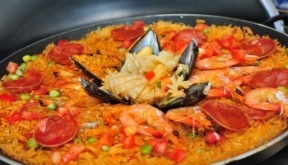 All the World’s a Stage!Dear Parents/Carers,We hope you had a lovely Christmas Break. The children have come back ready for new challenges ahead in 2017. We have begun work on our Learning Project, which is entitled ‘All the World’s a Stage!’ - a well-known quote from a Shakespeare play. Our Learning Project combines work on Shakespeare and Tudor Britain (including world exploration) as well as geography work on Spain. We have links with a Spanish school and this will continue to enhance our work in this area. As our work on Tudor Britain progresses, we will also look at Spanish history of the time. 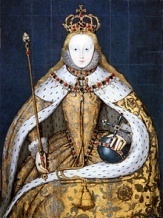 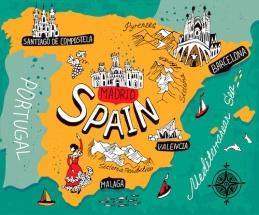 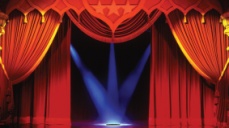 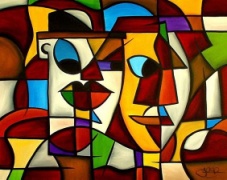 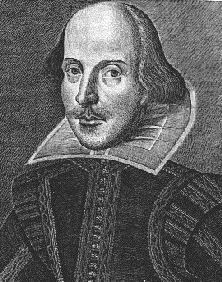 See below for further information on how different subject areas will be covered over the term.Best wishes,Mrs Bawcombe, Mr Carini, Mrs Cozens and Mrs TsentiAll the World’s a Stage!Dear Parents/Carers,We hope you had a lovely Christmas Break. The children have come back ready for new challenges ahead in 2017. We have begun work on our Learning Project, which is entitled ‘All the World’s a Stage!’ - a well-known quote from a Shakespeare play. Our Learning Project combines work on Shakespeare and Tudor Britain (including world exploration) as well as geography work on Spain. We have links with a Spanish school and this will continue to enhance our work in this area. As our work on Tudor Britain progresses, we will also look at Spanish history of the time. See below for further information on how different subject areas will be covered over the term.Best wishes,Mrs Bawcombe, Mr Carini, Mrs Cozens and Mrs TsentiAll the World’s a Stage!Dear Parents/Carers,We hope you had a lovely Christmas Break. The children have come back ready for new challenges ahead in 2017. We have begun work on our Learning Project, which is entitled ‘All the World’s a Stage!’ - a well-known quote from a Shakespeare play. Our Learning Project combines work on Shakespeare and Tudor Britain (including world exploration) as well as geography work on Spain. We have links with a Spanish school and this will continue to enhance our work in this area. As our work on Tudor Britain progresses, we will also look at Spanish history of the time. See below for further information on how different subject areas will be covered over the term.Best wishes,Mrs Bawcombe, Mr Carini, Mrs Cozens and Mrs TsentiAll the World’s a Stage!Dear Parents/Carers,We hope you had a lovely Christmas Break. The children have come back ready for new challenges ahead in 2017. We have begun work on our Learning Project, which is entitled ‘All the World’s a Stage!’ - a well-known quote from a Shakespeare play. Our Learning Project combines work on Shakespeare and Tudor Britain (including world exploration) as well as geography work on Spain. We have links with a Spanish school and this will continue to enhance our work in this area. As our work on Tudor Britain progresses, we will also look at Spanish history of the time. See below for further information on how different subject areas will be covered over the term.Best wishes,Mrs Bawcombe, Mr Carini, Mrs Cozens and Mrs TsentiEnglishMathsMathsScienceShakespearean stories PlayscriptsThe Devil and his Boy by Anthony HorowitzNon-fiction research workExplanation writing (science)Multiplication & DivisionFractionsMeasurement (Time)Decimal numbersMoneyScience: Animals and humans (nutrition and digestion)Art & DesignGeographyREPSHEPainting and Digital media based on work of Spanish artists (Picasso and Dali).Sculpture and collage (linked with Gaudi)Tudor PortraitsExploring Spain: Study of region or area in a European country (understand geographical similarities and differences through the study of human and physical geography)Places of worshipSocial: Who are these people? – exploring different relationships.ComputingHistoryPEOther EventsProblem solving through programmingTudor Britain and links to Spain: Study of an aspect or theme in British history (extending chronological knowledge beyond 1066) PE: SwimmingGames – invasion (tag rugby) – building dribbling, passing and scoring skills with small gamesGymnastics – receiving body weight Fitness and healthy lifestyles activitiesTudor DayChurch visitSpanishMusicWeatherFamilyNumbers 1-30Describing peopleChocolate & easterRhythm patterns and traditional notationComposing using expressive sounds